New Client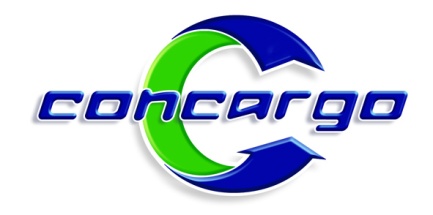 InformationTrading Name			:		            Registered Name			:		            	Registration Number		:		            Postal Address			:		     						     	Code:      Physical Address			:		     						          Code:      Telephone			:		     Fax				:		     Website				:		     VAT Number			:		     Banking detailsBank				:		     Branch				:		     Branch code			:		     Account Number			:		     ContactsManaging DirectorName				:		     Email				:		     Cell				:		     Financial DirectorName				:		     Email				:		     Cell				:		     Logistics ContactName				:		     Email				:		     Cell				:		     Accounts ContactName				:		     Email				:		     Cell				:		     Date Completed			:		     Completed By			:		     